§7104.  Major modifications in rail service1.  Notice required.  Any railroad which files a petition or proposal with the United States Interstate Commerce Commission concerning the sale, merger, abandonment or embargo of any railroad line in this State shall concurrently file a copy of the petition or proposal with the department.  Any person, corporation or other entity which proposes to acquire or construct an additional railroad line in this State or provide rail transportation over or by means of an extended or additional railroad line and which files a petition or proposal with the United States Interstate Commerce Commission to do so shall concurrently file a copy of the petition or proposal with the department, and shall include information on the fitness and ability, including management, financial condition and employee complement, of the entity proposing to provide the rail service to provide safe, efficient and reliable rail service.[PL 1989, c. 398, §7 (NEW).]2.  Review; report.  The department shall review any petition or proposal for major modification to the rail service in the State filed under subsection 1.  On the conclusion of its review, the department shall report to the Governor and the Legislature if the proposal has a major effect on rail service in the State.[PL 1989, c. 398, §7 (NEW).]3.  Failure to notify.  Any entity which fails to file notice with the department required by this section, shall not be approved to receive financial assistance from the State, as defined in section 7320, subsection 1, for one year next following the date the notice is required to be filed.[PL 1989, c. 398, §7 (NEW).]SECTION HISTORYPL 1989, c. 398, §7 (NEW). The State of Maine claims a copyright in its codified statutes. If you intend to republish this material, we require that you include the following disclaimer in your publication:All copyrights and other rights to statutory text are reserved by the State of Maine. The text included in this publication reflects changes made through the First Regular and First Special Session of the 131st Maine Legislature and is current through November 1. 2023
                    . The text is subject to change without notice. It is a version that has not been officially certified by the Secretary of State. Refer to the Maine Revised Statutes Annotated and supplements for certified text.
                The Office of the Revisor of Statutes also requests that you send us one copy of any statutory publication you may produce. Our goal is not to restrict publishing activity, but to keep track of who is publishing what, to identify any needless duplication and to preserve the State's copyright rights.PLEASE NOTE: The Revisor's Office cannot perform research for or provide legal advice or interpretation of Maine law to the public. If you need legal assistance, please contact a qualified attorney.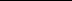 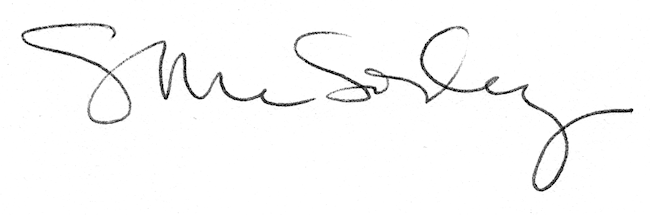 